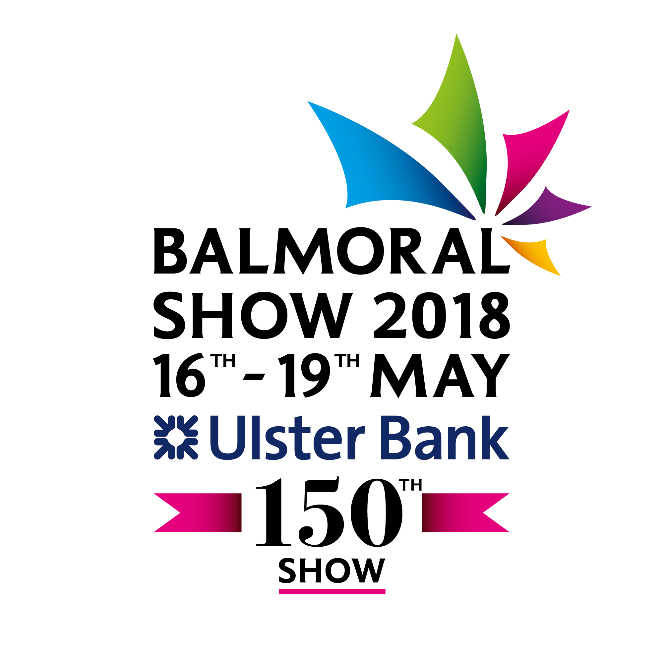 Thursday 17 May Pupils view the show, in groups of no less than four. If any pupil requires the assistance of a member of staff, please report to a show helper,for a public announcement. In an emergency contact the school: - 02897562518 who will contact Mrs Potter.Pupils provide their own lunch.Casual clothes – no football tops.Pupils remain inside the show grounds at all times.All pupils travel back to school, unless a written request is made.Parents to arrange collection.Respect other people/property at all times.School rules apply on the trip.Enjoy your day and collect information for projects.All pupils report to their assigned member of staff.Trip leader Mrs Potter – please contact me if you require any additional information.Assemble at entrance - 4.15 pm - no pupil to leave the show grounds AT ANY TIME- stay inside.Sun Cream must be applied before and during the show, weather permitting.     Leave school:        9.30 a.m.             Return to school:  5.00 p.m. approx.…………………………………………………………………………………………………………………………………………………Pupil’s Name …………………………………………….         Class ………………………………….Pupil’s Mobile Phone No. 